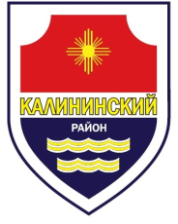 СОВЕТ депутатов калининского районаГОРОДА ЧЕЛЯБИНСКА 
первого созыварешениеот  26.12.2018          			                                                                                   № 55/5О внесении изменений в решение Совета депутатов Калининского района от 16.12.2015 № 20/7 "Об утверждении Положения о территориальном общественном самоуправлении в Калининском районе города Челябинска"В соответствии с Федеральным законом от 06.10.2003 N 131-ФЗ "Об общих принципах организации местного самоуправления в Российской Федерации", Уставом Калининского района города Челябинска, Совет депутатов Калининского района города Челябинска первого созыва РЕШАЕТ:1. Внести в решение Совета депутатов Калининского района от 16.12.2015                    № 20/7 "Об утверждении Положения о территориальном общественном самоуправлении в Калининском районе города Челябинска" следующие изменения:1) пункт 14 изложить в следующей редакции:"14. Заявление об установлении границ территории деятельности ТОС подписывается инициативной группой граждан, проживающих на данной территории (далее - инициативная группа граждан). Заявление должно также содержать предложение о наименовании создаваемого в предлагаемых границах ТОС, сведения о фамилиях, именах, отчествах, адресах места жительства, паспортные данные подписавшихся, при наличии надлежащим образом оформленного согласия на обработку персональных данных в соответствии со статьей 9 Федерального закона от 27 июля 2006 года N 152-ФЗ "О персональных данных".При определении наименования ТОС рекомендуется учитывать место расположения ТОС и (или) традиционное наименование территорий в пределах предлагаемых границ.";2) пункт 31 изложить в следующей редакции:"31. Собрание граждан по избранию делегатов конференции считается правомочным, если в нем принимают участие не менее одной трети жителей соответствующей территории, достигших шестнадцатилетнего возраста.Норма представительства по выборам делегата на организационную конференцию составляет:- от многоквартирного дома с количеством жителей до 500 человек - 1 делегат;- от многоквартирного дома с количеством жителей свыше 500 человек - 2 делегата;- от улицы частного сектора - не менее 1 делегата.В дальнейшем норма представительства по выборам делегата на конференцию определяется утвержденным на конференции уставом ТОС соответствующей территории.".2. Внести настоящее решение в раздел 1 "Участие граждан в местном самоуправлении" нормативной правовой базы местного самоуправления Калининского района Калининского района города Челябинска.3. Ответственность за исполнение настоящего решения возложить на Главу Калининского района Калининского района города Челябинска С.В. Колесника и Председателя Совета депутатов Калининского района Калининского района города Челябинска Е.В. Глухову. 4.  Контроль исполнения настоящего решения поручить постоянной комиссии по местному самоуправлению и обеспечению безопасности жизнедеятельности населения Совета депутатов Калининского района (А.Ю. Спицын).5. Настоящее решение вступает в силу со дня официального опубликования (обнародования).Председатель Совета депутатов Калининского района                                                                                Е.В. ГлуховаГлава Калининского района                                                                      С.В. Колесник